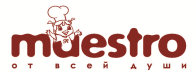 МЕНЮ ЛЕТНЕГО ДЕТСКОГО ОЗДОРОВИТЕЛЬНОГО ЛАГЕРЯ С  ДНЕВНЫМ ПРЕБЫВАНИЕМ ДЕТЕЙ НА БАЗЕ МБОУ ОГ №324 июня 2024г.ЗавтракОбед222=05№рецептурыНаименованиеВыход№рецептурыНаименованиеВыходБелкиЖирыУглеводыЭЦ(ккал)302Каша рисовая жидкая с маслом200/55,047,6331,04214337Яйцо вареное405,084,60,28631.03Бутерброд с маслом40/103,098,5719,76169685Чай с сахаром200/100,20,0510,0240,00НаименованиеВыходНаименованиеВыходБелкиЖирыУглеводыЭЦ(ккал)576Гарнир из свежих огурцов300,200,020,563,6110Борщ со свежей капустой и сметаной250/63,023,777,0185487Рагу из цыплят20016,3119,13253121012Хлеб ржаной порция402,640,4813,36701011Хлеб пшеничный порция403,040,3219,6894707Сок разливной2001025,4110